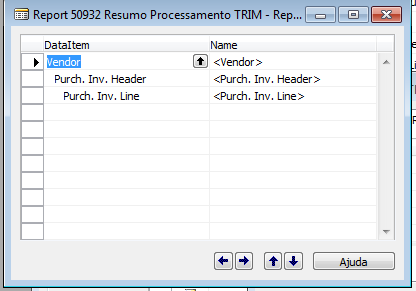 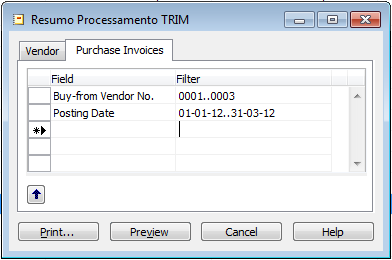 This reco ris OK, but the right record for 0002 and 0003 does not appear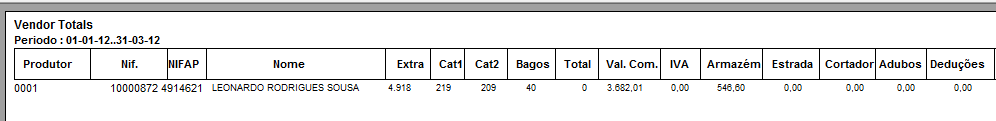 